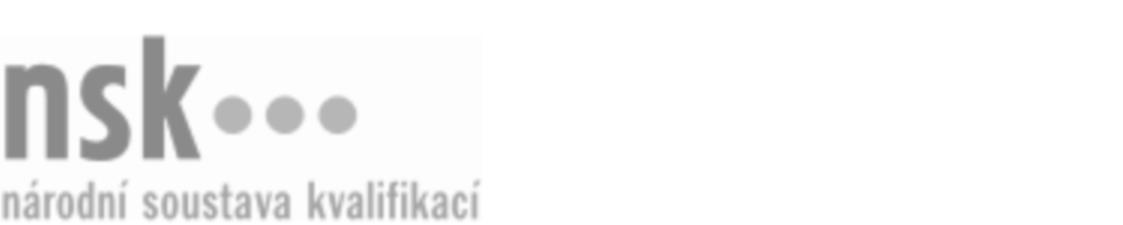 Autorizované osobyAutorizované osobyAutorizované osobyAutorizované osobyAutorizované osobyAutorizované osobyAutorizované osobyAutorizované osobyObchodní zástupce/zástupkyně (kód: 66-015-M) Obchodní zástupce/zástupkyně (kód: 66-015-M) Obchodní zástupce/zástupkyně (kód: 66-015-M) Obchodní zástupce/zástupkyně (kód: 66-015-M) Obchodní zástupce/zástupkyně (kód: 66-015-M) Obchodní zástupce/zástupkyně (kód: 66-015-M) Obchodní zástupce/zástupkyně (kód: 66-015-M) Obchodní zástupce/zástupkyně (kód: 66-015-M) Autorizující orgán:Autorizující orgán:Ministerstvo průmyslu a obchoduMinisterstvo průmyslu a obchoduMinisterstvo průmyslu a obchoduMinisterstvo průmyslu a obchoduMinisterstvo průmyslu a obchoduMinisterstvo průmyslu a obchoduMinisterstvo průmyslu a obchoduMinisterstvo průmyslu a obchoduMinisterstvo průmyslu a obchoduMinisterstvo průmyslu a obchoduMinisterstvo průmyslu a obchoduMinisterstvo průmyslu a obchoduSkupina oborů:Skupina oborů:Obchod (kód: 66)Obchod (kód: 66)Obchod (kód: 66)Obchod (kód: 66)Obchod (kód: 66)Obchod (kód: 66)Povolání:Povolání:Obchodní zástupceObchodní zástupceObchodní zástupceObchodní zástupceObchodní zástupceObchodní zástupceObchodní zástupceObchodní zástupceObchodní zástupceObchodní zástupceObchodní zástupceObchodní zástupceKvalifikační úroveň NSK - EQF:Kvalifikační úroveň NSK - EQF:444444Platnost standarduPlatnost standarduPlatnost standarduPlatnost standarduPlatnost standarduPlatnost standarduPlatnost standarduPlatnost standarduStandard je platný od: 01.03.2023Standard je platný od: 01.03.2023Standard je platný od: 01.03.2023Standard je platný od: 01.03.2023Standard je platný od: 01.03.2023Standard je platný od: 01.03.2023Standard je platný od: 01.03.2023Standard je platný od: 01.03.2023Obchodní zástupce/zástupkyně,  28.03.2024 23:24:15Obchodní zástupce/zástupkyně,  28.03.2024 23:24:15Obchodní zástupce/zástupkyně,  28.03.2024 23:24:15Obchodní zástupce/zástupkyně,  28.03.2024 23:24:15Obchodní zástupce/zástupkyně,  28.03.2024 23:24:15Strana 1 z 2Strana 1 z 2Autorizované osobyAutorizované osobyAutorizované osobyAutorizované osobyAutorizované osobyAutorizované osobyAutorizované osobyAutorizované osobyAutorizované osobyAutorizované osobyAutorizované osobyAutorizované osobyAutorizované osobyAutorizované osobyAutorizované osobyAutorizované osobyNázevNázevNázevNázevNázevNázevKontaktní adresaKontaktní adresa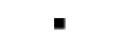 AABYSS s.r.o.AABYSS s.r.o.AABYSS s.r.o.AABYSS s.r.o.AABYSS s.r.o.Slévačská 752/36, 19800 Praha 9Slévačská 752/36, 19800 Praha 9AABYSS s.r.o.AABYSS s.r.o.AABYSS s.r.o.AABYSS s.r.o.AABYSS s.r.o.Slévačská 752/36, 19800 Praha 9Slévačská 752/36, 19800 Praha 9Slévačská 752/36, 19800 Praha 9Slévačská 752/36, 19800 Praha 9ABS WYDA, s.r.o.ABS WYDA, s.r.o.ABS WYDA, s.r.o.ABS WYDA, s.r.o.ABS WYDA, s.r.o.Brněnská 1146/30, 59101 Žďár nad SázavouBrněnská 1146/30, 59101 Žďár nad SázavouABS WYDA, s.r.o.ABS WYDA, s.r.o.ABS WYDA, s.r.o.ABS WYDA, s.r.o.ABS WYDA, s.r.o.Brněnská 1146/30, 59101 Žďár nad SázavouBrněnská 1146/30, 59101 Žďár nad SázavouBrněnská 1146/30, 59101 Žďár nad SázavouBrněnská 1146/30, 59101 Žďár nad SázavouAKADEMIE PROFESNÍHO VZDĚLÁVÁNÍ s.r.o.AKADEMIE PROFESNÍHO VZDĚLÁVÁNÍ s.r.o.AKADEMIE PROFESNÍHO VZDĚLÁVÁNÍ s.r.o.AKADEMIE PROFESNÍHO VZDĚLÁVÁNÍ s.r.o.AKADEMIE PROFESNÍHO VZDĚLÁVÁNÍ s.r.o.Pivovarská 273, 68601 Uherské HradištěPivovarská 273, 68601 Uherské HradištěAKADEMIE PROFESNÍHO VZDĚLÁVÁNÍ s.r.o.AKADEMIE PROFESNÍHO VZDĚLÁVÁNÍ s.r.o.AKADEMIE PROFESNÍHO VZDĚLÁVÁNÍ s.r.o.AKADEMIE PROFESNÍHO VZDĚLÁVÁNÍ s.r.o.AKADEMIE PROFESNÍHO VZDĚLÁVÁNÍ s.r.o.Pivovarská 273, 68601 Uherské HradištěPivovarská 273, 68601 Uherské HradištěPivovarská 273, 68601 Uherské HradištěPivovarská 273, 68601 Uherské HradištěCentrum andragogiky, s.r.o.Centrum andragogiky, s.r.o.Centrum andragogiky, s.r.o.Centrum andragogiky, s.r.o.Centrum andragogiky, s.r.o.K Dolíkám 809/8b, 50311 Hradec KrálovéK Dolíkám 809/8b, 50311 Hradec KrálovéK Dolíkám 809/8b, 50311 Hradec KrálovéK Dolíkám 809/8b, 50311 Hradec KrálovéCentrum Informační Společnosti, s.r.o.Centrum Informační Společnosti, s.r.o.Centrum Informační Společnosti, s.r.o.Centrum Informační Společnosti, s.r.o.Centrum Informační Společnosti, s.r.o.Blažkova 186, 10400 Praha 10Blažkova 186, 10400 Praha 10Centrum Informační Společnosti, s.r.o.Centrum Informační Společnosti, s.r.o.Centrum Informační Společnosti, s.r.o.Centrum Informační Společnosti, s.r.o.Centrum Informační Společnosti, s.r.o.Blažkova 186, 10400 Praha 10Blažkova 186, 10400 Praha 10CE-PA, spol. s r.o.CE-PA, spol. s r.o.CE-PA, spol. s r.o.CE-PA, spol. s r.o.CE-PA, spol. s r.o.Vavrečkova 5262, 76001 ZlínVavrečkova 5262, 76001 ZlínElement Consulting s.r.o.Element Consulting s.r.o.Element Consulting s.r.o.Element Consulting s.r.o.Element Consulting s.r.o.Na Poříčí 595, 73801 Frýdek-Místek - FrýdekNa Poříčí 595, 73801 Frýdek-Místek - FrýdekElement Consulting s.r.o.Element Consulting s.r.o.Element Consulting s.r.o.Element Consulting s.r.o.Element Consulting s.r.o.Na Poříčí 595, 73801 Frýdek-Místek - FrýdekNa Poříčí 595, 73801 Frýdek-Místek - FrýdekNa Poříčí 595, 73801 Frýdek-Místek - FrýdekNa Poříčí 595, 73801 Frýdek-Místek - FrýdekEveresta, s.r.o.Everesta, s.r.o.Everesta, s.r.o.Everesta, s.r.o.Everesta, s.r.o.Mimoňská 3223, 47001 Česká LípaMimoňská 3223, 47001 Česká LípaEveresta, s.r.o.Everesta, s.r.o.Everesta, s.r.o.Everesta, s.r.o.Everesta, s.r.o.Mimoňská 3223, 47001 Česká LípaMimoňská 3223, 47001 Česká LípaMimoňská 3223, 47001 Česká LípaMimoňská 3223, 47001 Česká LípaGrafia, společnost s ručením omezenýmGrafia, společnost s ručením omezenýmGrafia, společnost s ručením omezenýmGrafia, společnost s ručením omezenýmGrafia, společnost s ručením omezenýmBudilova 1511/4, 30100 PlzeňBudilova 1511/4, 30100 PlzeňJUBELA Praha s.r.o.JUBELA Praha s.r.o.JUBELA Praha s.r.o.JUBELA Praha s.r.o.JUBELA Praha s.r.o.Volutová 2523/14, 15800 Praha 5Volutová 2523/14, 15800 Praha 5JUBELA Praha s.r.o.JUBELA Praha s.r.o.JUBELA Praha s.r.o.JUBELA Praha s.r.o.JUBELA Praha s.r.o.Volutová 2523/14, 15800 Praha 5Volutová 2523/14, 15800 Praha 5Volutová 2523/14, 15800 Praha 5Volutová 2523/14, 15800 Praha 5K.I.S.S. vzdělávání s.r.o.K.I.S.S. vzdělávání s.r.o.K.I.S.S. vzdělávání s.r.o.K.I.S.S. vzdělávání s.r.o.K.I.S.S. vzdělávání s.r.o.U Staré elektrárny 1881/4, 71000 OstravaU Staré elektrárny 1881/4, 71000 OstravaK.I.S.S. vzdělávání s.r.o.K.I.S.S. vzdělávání s.r.o.K.I.S.S. vzdělávání s.r.o.K.I.S.S. vzdělávání s.r.o.K.I.S.S. vzdělávání s.r.o.U Staré elektrárny 1881/4, 71000 OstravaU Staré elektrárny 1881/4, 71000 OstravaU Staré elektrárny 1881/4, 71000 OstravaU Staré elektrárny 1881/4, 71000 OstravaIng. Mgr. Minxová AlenaIng. Mgr. Minxová AlenaIng. Mgr. Minxová AlenaIng. Mgr. Minxová AlenaIng. Mgr. Minxová AlenaPod Kostelem 14, 79803 PlumlovPod Kostelem 14, 79803 PlumlovIng. Mgr. Minxová AlenaIng. Mgr. Minxová AlenaIng. Mgr. Minxová AlenaIng. Mgr. Minxová AlenaIng. Mgr. Minxová AlenaPod Kostelem 14, 79803 PlumlovPod Kostelem 14, 79803 PlumlovPod Kostelem 14, 79803 PlumlovPod Kostelem 14, 79803 PlumlovNeuron consulting, s.r.o.Neuron consulting, s.r.o.Neuron consulting, s.r.o.Neuron consulting, s.r.o.Neuron consulting, s.r.o.Jilemnického 1883/1, 74801 HlučínJilemnického 1883/1, 74801 HlučínNeuron consulting, s.r.o.Neuron consulting, s.r.o.Neuron consulting, s.r.o.Neuron consulting, s.r.o.Neuron consulting, s.r.o.Jilemnického 1883/1, 74801 HlučínJilemnického 1883/1, 74801 HlučínJilemnického 1883/1, 74801 HlučínJilemnického 1883/1, 74801 HlučínIng. Rotter Jakub MBA et. MBA, DBAIng. Rotter Jakub MBA et. MBA, DBAIng. Rotter Jakub MBA et. MBA, DBAIng. Rotter Jakub MBA et. MBA, DBAIng. Rotter Jakub MBA et. MBA, DBASeverní Vršava 4441, 76001 ZlínSeverní Vršava 4441, 76001 ZlínIng. Rotter Jakub MBA et. MBA, DBAIng. Rotter Jakub MBA et. MBA, DBAIng. Rotter Jakub MBA et. MBA, DBAIng. Rotter Jakub MBA et. MBA, DBAIng. Rotter Jakub MBA et. MBA, DBASeverní Vršava 4441, 76001 ZlínSeverní Vršava 4441, 76001 ZlínSeverní Vršava 4441, 76001 ZlínSeverní Vršava 4441, 76001 ZlínS - COMP Centre CZ s.r.o.S - COMP Centre CZ s.r.o.S - COMP Centre CZ s.r.o.S - COMP Centre CZ s.r.o.S - COMP Centre CZ s.r.o.Karolinská 661/4, 18600 PrahaKarolinská 661/4, 18600 PrahaSoukromá střední škola pro marketing a ekonomiku podnikání, s. r. o.Soukromá střední škola pro marketing a ekonomiku podnikání, s. r. o.Soukromá střední škola pro marketing a ekonomiku podnikání, s. r. o.Soukromá střední škola pro marketing a ekonomiku podnikání, s. r. o.Soukromá střední škola pro marketing a ekonomiku podnikání, s. r. o.Eduarda Basse 1142/9, 43401 MostEduarda Basse 1142/9, 43401 MostSoukromá střední škola pro marketing a ekonomiku podnikání, s. r. o.Soukromá střední škola pro marketing a ekonomiku podnikání, s. r. o.Soukromá střední škola pro marketing a ekonomiku podnikání, s. r. o.Soukromá střední škola pro marketing a ekonomiku podnikání, s. r. o.Soukromá střední škola pro marketing a ekonomiku podnikání, s. r. o.Eduarda Basse 1142/9, 43401 MostEduarda Basse 1142/9, 43401 MostEduarda Basse 1142/9, 43401 MostEduarda Basse 1142/9, 43401 MostV - Studio, s.r.o.V - Studio, s.r.o.V - Studio, s.r.o.V - Studio, s.r.o.V - Studio, s.r.o.Žižkova tř. 309/12, 37001 České BudějoviceŽižkova tř. 309/12, 37001 České BudějoviceV - Studio, s.r.o.V - Studio, s.r.o.V - Studio, s.r.o.V - Studio, s.r.o.V - Studio, s.r.o.Žižkova tř. 309/12, 37001 České BudějoviceŽižkova tř. 309/12, 37001 České BudějoviceŽižkova tř. 309/12, 37001 České BudějoviceŽižkova tř. 309/12, 37001 České BudějoviceObchodní zástupce/zástupkyně,  28.03.2024 23:24:15Obchodní zástupce/zástupkyně,  28.03.2024 23:24:15Obchodní zástupce/zástupkyně,  28.03.2024 23:24:15Obchodní zástupce/zástupkyně,  28.03.2024 23:24:15Obchodní zástupce/zástupkyně,  28.03.2024 23:24:15Strana 2 z 2Strana 2 z 2